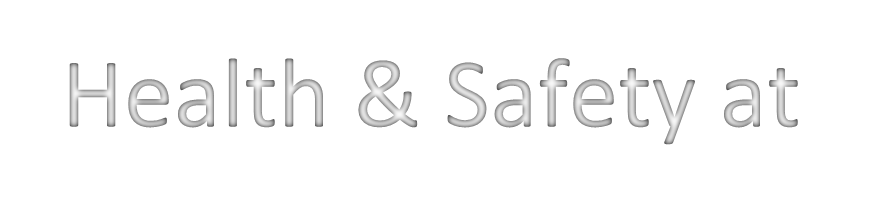 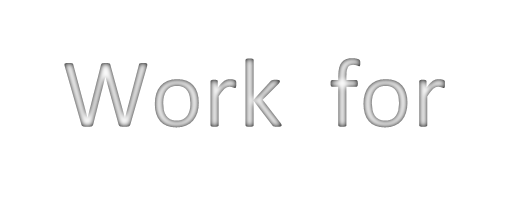 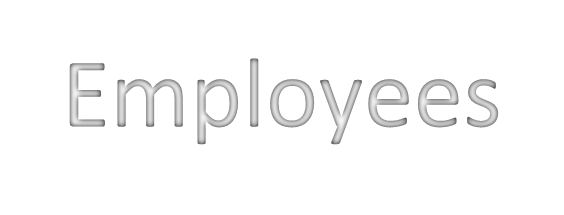 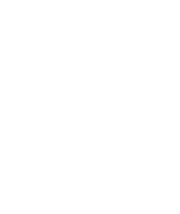 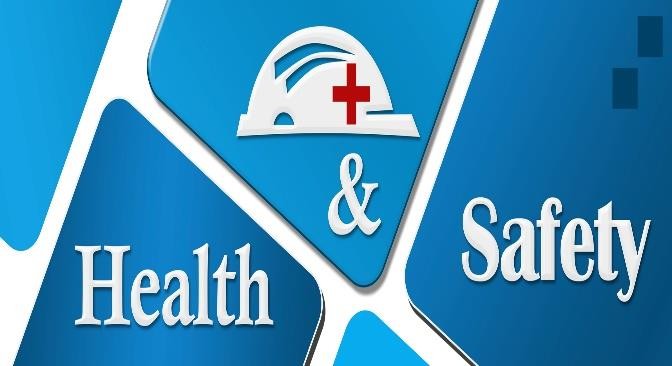 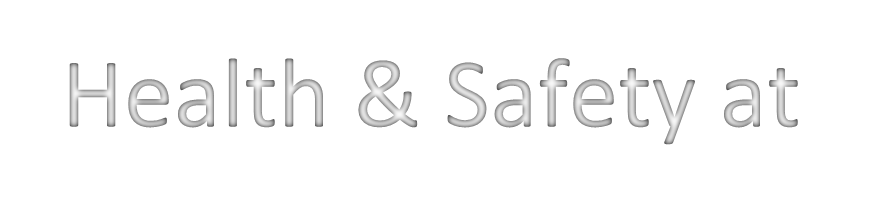 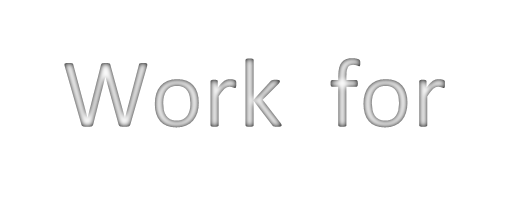 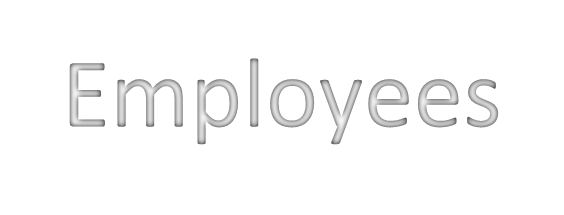 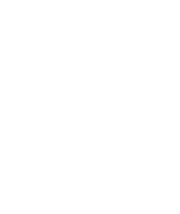 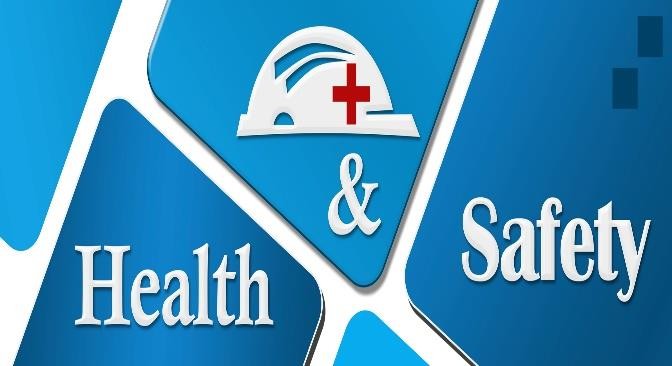 Program Overview:The Occupational health and safety awareness training provides a basic understanding of the Occupational Health and Safety Act (OHSA), and does not replace any sector specific, hazard specific, or competency specific training. This training introduces workers to the Occupational Health and Safety Act. It focuses on the health and safety rights and responsibilities of workers, supervisors and employers. It also serves as a general introduction to workplace health and safety.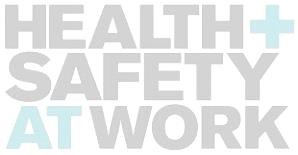 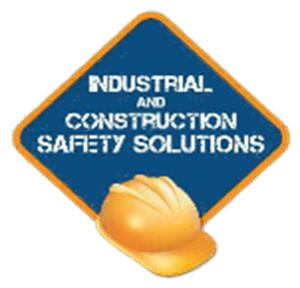 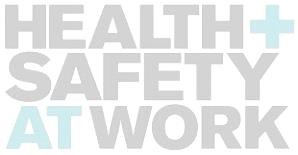 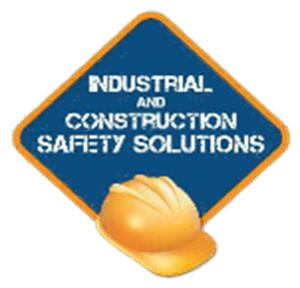 Training Content:OHSADuties of the Employer, Supervisor and WorkerRights of the WorkerHazardsHazard prevention and awarenessPPEJHSC & Safety representativesInformation and RecoursesCourse Duration:Four (4) Hours dependent upon number of participantsinfo@safety-solutions.ca	613-498-2722	www.safety-solutions.caFebruary 1, 2019 Revision 01